Consorzio 6 Toscana Sud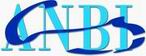 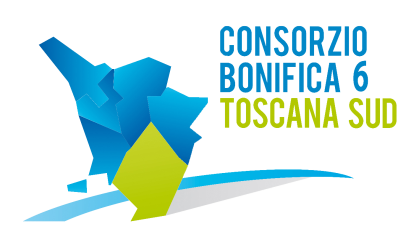 58100 GROSSETOViale Ximenes n. 3Tel. 0564.22189 Fax 0564.20819DECRETO DEL PRESIDENTE N. 276  DEL 21.04.2015L’anno duemilaquindici il giorno 21 del mese di Aprile alle ore 17:00 presso la sede del Consorzio in Grosseto, via Ximenes n.3IL PRESIDENTEVista  n. 79 del 27.12.2012 e ss.mm.ii;Vista  della Assemblea Consortile n°1, seduta n°1 del 25.02.2014 che ha eletto Presidente del Consorzio Fabio Bellacchi, Vicepresidente Mauro Ciani e  dell'Assemblea Consortile n.4, seduta n. 4 del 2.10.2014, che ha eletto terzo Membro dell'Ufficio di Presidenza Paolo Montemerani;Preso atto dell'insediamento dell'Ufficio di Presidenza, ai sensi dell'art. 17 della L.R. 79/2012 ;Vista  n. 39 del 21.03.2000 e ss.mm.ii.;Visto il D.Lgs. 18.05.2001 n.228;Vista  27.12.2006 n.296;Vista  24.12.2007 n.244;Vista  della R. T. 693 del 04.08.2014 avente per oggetto L.R. 27/12/2012 n. 79 e L.R. 21/3/2000 n. 39 e s.m. e i. “Definizione delle competenze di Consorzi di Bonifica, Unioni di Comuni ed Amministrazioni provinciali per l'attuazione di interventi di difesa del territorio” con la quale sono stati individuati gli Enti territoriali competenti alla presentazione delle domande di aiuto e loro tipologie; Vista la comunicazione della Regione Toscana con la quale si disponeva l'ulteriore attivazione del Fondo di Riserva e contestualmente si invitavano le Amministrazioni interessate alla predisposizione del relativo programma;Visto il Decreto n.198 del 25.11.2014 dove si approvava il piano degli interventi relativo al Reg.CE 1698/05 – PSR Toscana 2007-2013 – Reg.(UE) n.1310/2013 - Misura 226 “Ricostruzione del potenziamento forestale ed interventi preventivi” - Fondo di riserva. Ripristino dei danni provocati dagli eventi meteorologici di cui alle DGR n.653/2014, n.793/2014,n.900/2014,n.990/2014 - Approvazione programmi degli interventi ammissibili e finanziabili;Visto l’inserimento delle domande sul portale ARTEA nei termini prefissati;Preso atto del Decreto Dirigenziale n.6075 del 15.12.2014 che approva il programma presentato  e dichiara ammissibili e finanziabili  i singoli interventi; Considerato che, sulla base delle direttive di cui al precedente punto, l’Ufficio Tecnico del Consorzio 6 Toscana Sud ha redatto in data 02.02.2015 il Progetto Preliminare  “PERIZIA n°036  – FONDO DI RISERVA PSR 2007-2013 MIS.226 - LAVORI DI RIPRISTINO DELLA SEZIONI IDRAULICHE E REALIZZAZIONE DI DIFESE SPONDALI SUL TORRENTE VIVO IN LOC. VAL D'ORCIA - COMUNE DI SEGGIANO.” variandone l’importo da  Euro  Euro 225.000,00;Considerato che, sulla base del cronoprogramma relativo alle fasi progettuali l’Ufficio Tecnico del Consorzio 6 Toscana Sud ha redatto in data 10.02.2015 il Progetto Definitivo-Esecutivo  “PERIZIA n°036 – CUP N°B14H15000080002 - FONDO DI RISERVA PSR 2007-2013 MIS.226 - LAVORI DI RIPRISTINO DELLA SEZIONI IDRAULICHE E REALIZZAZIONE DI DIFESE SPONDALI SUL TORRENTE VIVO IN LOC. VAL D'ORCIA- COMUNE DI SEGGIANO.” dell’importo di Euro 225.000,00 approvato con Decreto del Presidente del Consorzio 6 Toscana Sud n° 239 del 20.02.2015;Considerato che in data 16.03.2015 è stata convocata  dei Servizi Decisoria, presso  del Consorzio 6 Toscana Sud, per l’acquisizione di tutti i pareri e autorizzazioni necessarie per l’esecuzione dei lavori in oggetto;Visto i pareri favorevoli pervenuti e rilasciati in sede di Conferenza dei Servizi Decisoria dagli Enti interessati compresi quelli rilasciati con prescrizioni;Visto il verbale della Conferenza dei Servizi del 16.03.2015;Considerato che sono stati espressi i “pareri prevalenti” da parte degli Enti interessati; Considerato che l’inizio del procedimento è avvenuto in data 25.02.2015 come evidenziato nel Verbale della Conferenza dei Servizi e che nei termini previsti dall’art. 2, comma 2 della L. n°241 del 1990 sostituito dall’art.7 comma 1 della L. 69 del 2009, non è pervenuto al Consorzio un provvedimento di diniego per il progetto di cui all’oggetto dagli Enti assenti in sede di Conferenza dei Servizi;Visto la dichiarazione di cantierabilità del R.U.P. Arch. Fabio Zappalorti  redatta in data  13.04.2015 per i lavori in oggetto;Visto l’esito formale di tutto l’iter procedurale ed i relativi atti collegati, nonché di ogni elaborato tecnico;Viste le disposizioni di cui al D.lgs. n° 163/2006 e successive modifiche ed integrazioni in materia di lavori pubblici;Viste le disposizioni di cui alla Legge n° 241/1990 e s.m.i. in materia di norme sul procedimento amministrativo;Visto il Decreto del Presidente 30.03.2015 n.250 con il quale è stato approvato e sottoscritto il protocollo d’intesa fra Consorzio ed Associazioni agricole di categoria per l’attuazione di quanto previsto dall’art.23, comma 6., della L.R. n.79/2012 e ss.mm.ii.;Visto il parere favorevole del Direttore Generale;D E C R E T Adi approvare il Verbale della Conferenza dei Servizi Decisoria del 16.03.2015 per i lavori relativi alla PERIZIA N° 036 - FONDO DI RISERVA PSR 2007-2013 MIS.226 – LAVORI DI RIPRISTINO DELLA SEZIONI IDRAULICHE E REALIZZAZIONE DI DIFESE SPONDALI SUL TORRENTE VIVO IN LOC. VAL D'ORCIA – COMUNE DI SEGGIANO dell’importo complessivo di Euro 225.000,00;di dichiarare concluso il Procedimento Amministrativo iniziato in data 25.02.2015, con l’acquisizione di tutti i pareri e quindi la cantierabilità degli interventi;di validare il presente progetto ai sensi e per gli effetti dell’art. 112 del D.lgs. n° 163/2006 e s.m.e i. e degli artt. 44 – 59 del D.P.R. 207/2010 e s.m.e i.; di trasmettere il presente decreto ed il verbale della Conferenza dei Servizi con i pareri allegati agli Enti interessati dal procedimento in oggetto;di avvalersi per l’esecuzione dei suddetti lavori, secondo quanto stabilito dalle normative richiamate in premessa, delle Cooperative Agricole Forestali e dei loro Consorzi che abbiano sede ed esercitino prevalentemente la loro attività nei territori montani della Regione Toscana;di dichiarare il presente decreto immediatamente eseguibile, prevedendo la pubblicazione sul sito internet del Consorzio.IL PRESIDENTE(Fabio Bellacchi)